Téma: Zvířátka na jaře3. - 12. 3. 2021)S dětmi si můžete povídat:O zvířátkách, co dělaly přes zimu, kde ji prospaly apod.O zvířátkách a jejich mláďátkách (táta x máma x dítě - příklad: pes x fena x štěně)Rozdělit si zvířátka na ty, která žijí doma (na farmě) a na ty, která žijí v leseČím se zvířátka živý, jakou potravu mají rádiOblíbené zvíře dětí, zda mají doma nějakého mazlíčka, popř. jak se o něho starajíVýtvarná činnost:Výroba ovečky z popcornu – vystřihnete si části ovečky podle předlohy, nalepíte ji hlavu, nohy a poté postupně lepíte vlnu (popcorn) po celém těle. (str. 15, 16)Prasátko v blátě - vytisnete si šablonu prasátka, které si vybarvíte (tempery, pastelky) a prstíkama budete “ťupat” na prasátko (zašpiněné od bláta). (str. 13, 14)Pracovní listy a omalovánky:Ovečka – vlna (str. 3)Kuřátka – oválné kruhy, uvolnění zápěstí, opakujeme min. 5x (str. 4)Zvířátka a jejich mláďátka - spojovačka. Spoj maminku s jeho mláďátkem čárou. (str. 5)Omalovánky zvířátek (str. 6, 7, 8)Skládačka  - domácí zvířátka (obrázky vytiskněte a po přerušované čáře vystřihnete a poté správně poskládáte a nalepíte na tvrdý papir) (str. 9, 10, 11, 12)Písnička: Slepičí taneček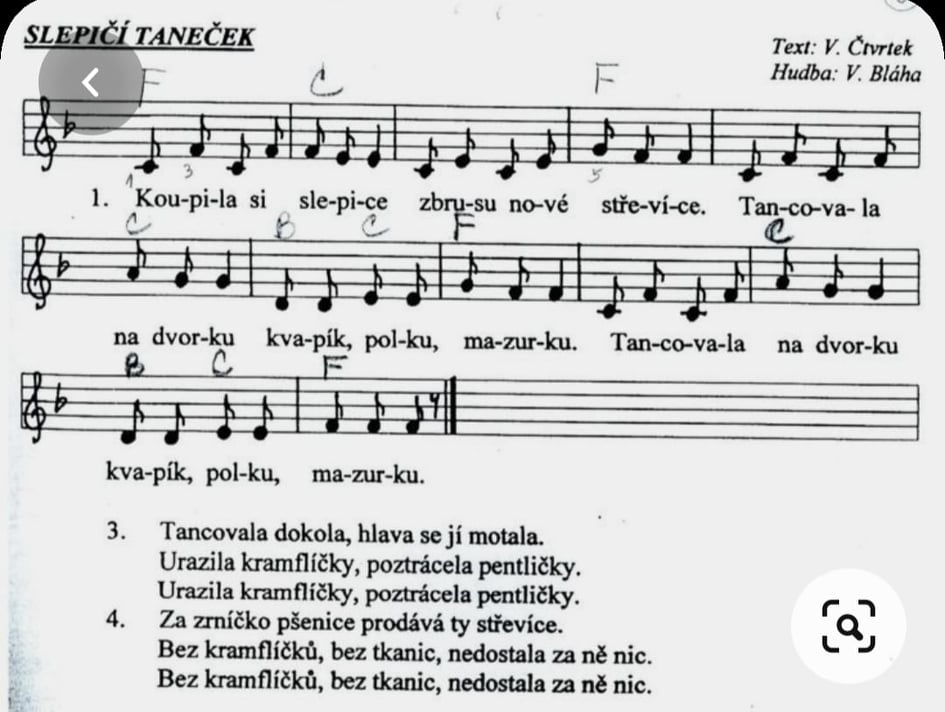 Taneček ve dvojicích: Koupila si slepice, zbrusu nové střevíce (točíme se dokola)Tancovala na dvorku (dáme ruce v bok, a děláme půlkruhy na jednu a na druhou stranu)kvapík (tleskneme s kamarádem za jednu ruku 2x)polku (tleskneme s kamarádem za druhou ruku 2x)zazurku (tleskeme s kamarádek za obě ruce 3x)Tancovala na dvorku (dáme ruce v bok, a děláme půlkruhy na jednu a na druhou stranu)kvapík (tleskneme s kamarádem za jednu ruku 2x)polku ((tleskneme s kamarádem za druhou ruku 2x)mazurku (tleskeme s kamarádek za obě ruce 3x)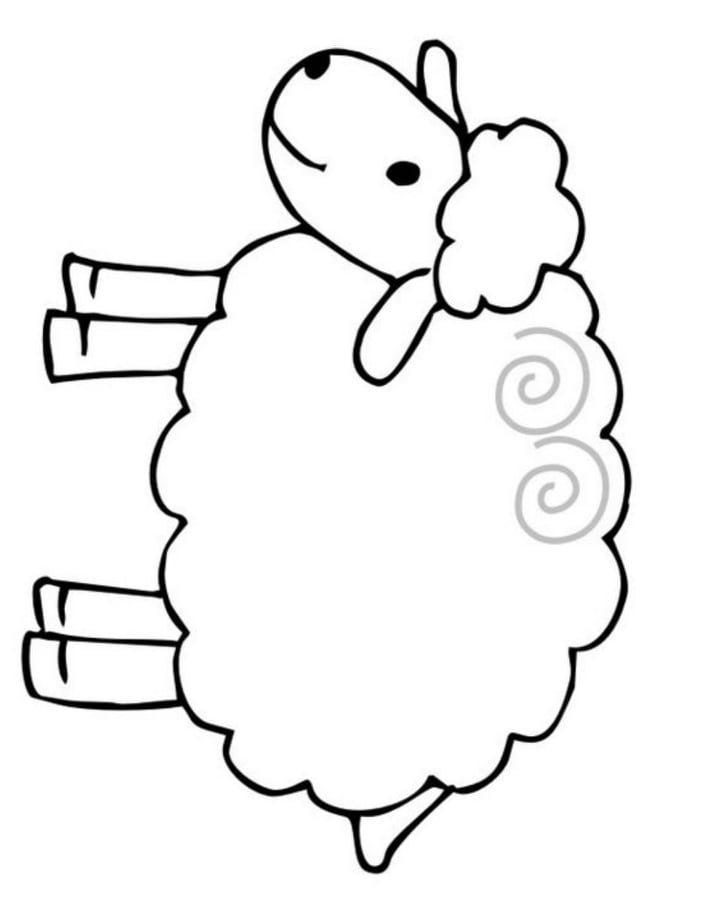 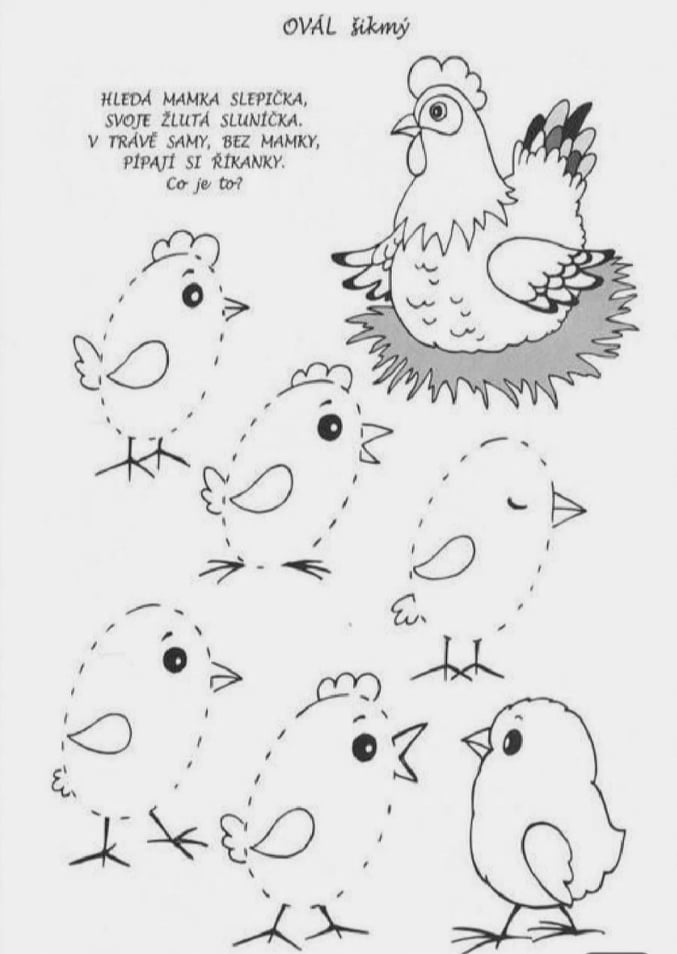 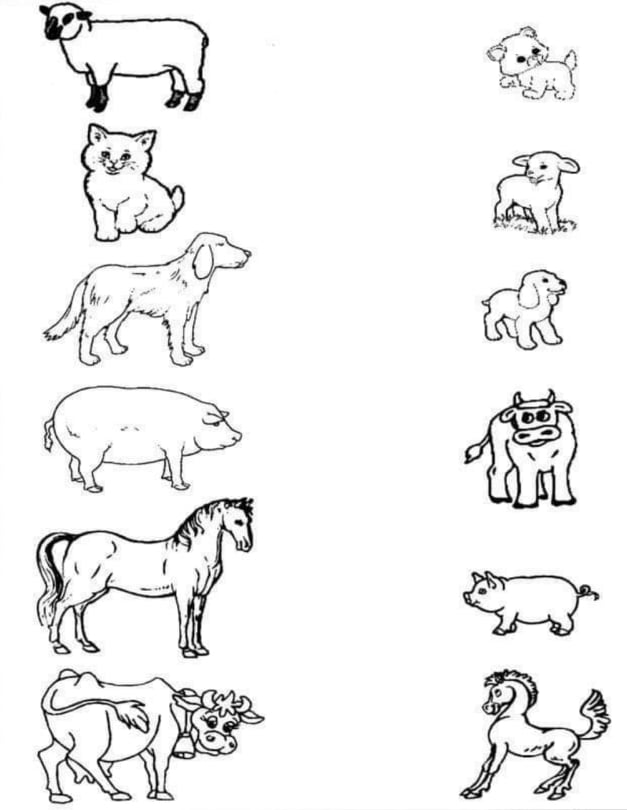 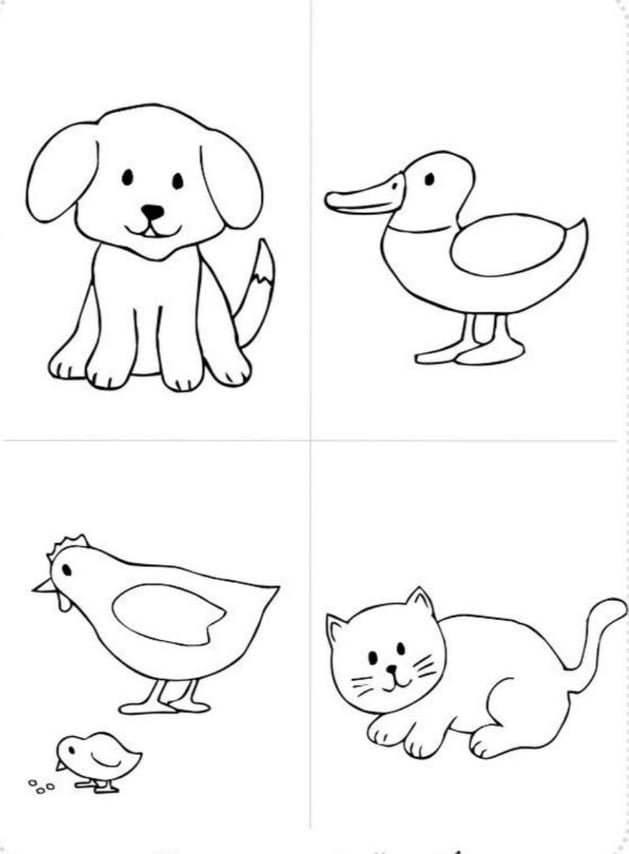 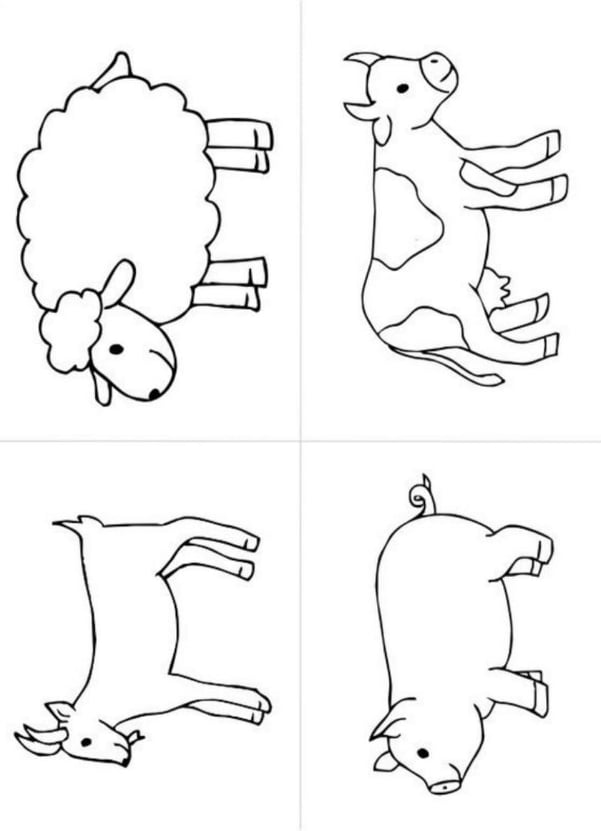 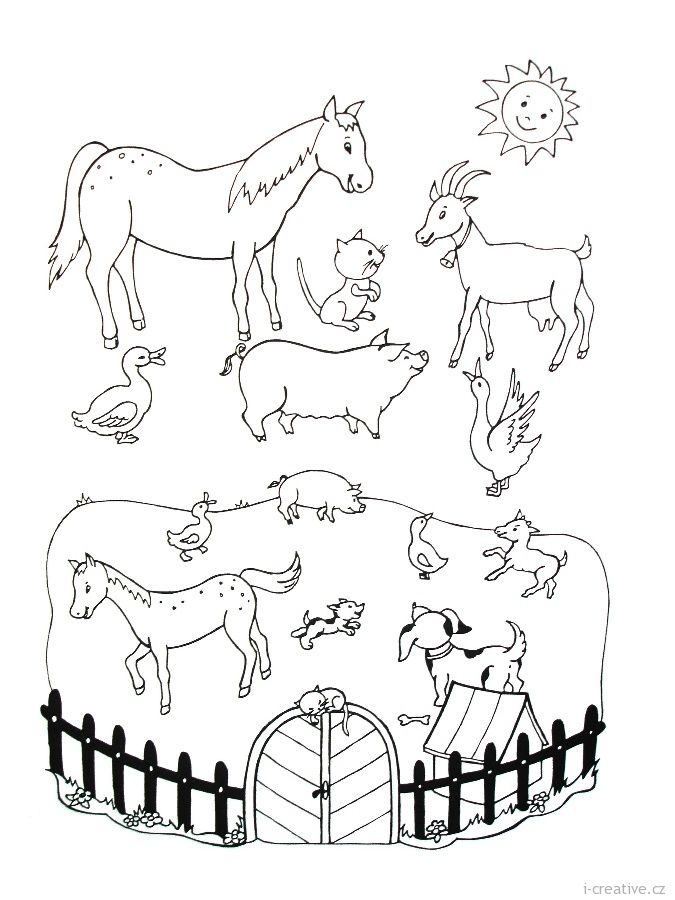 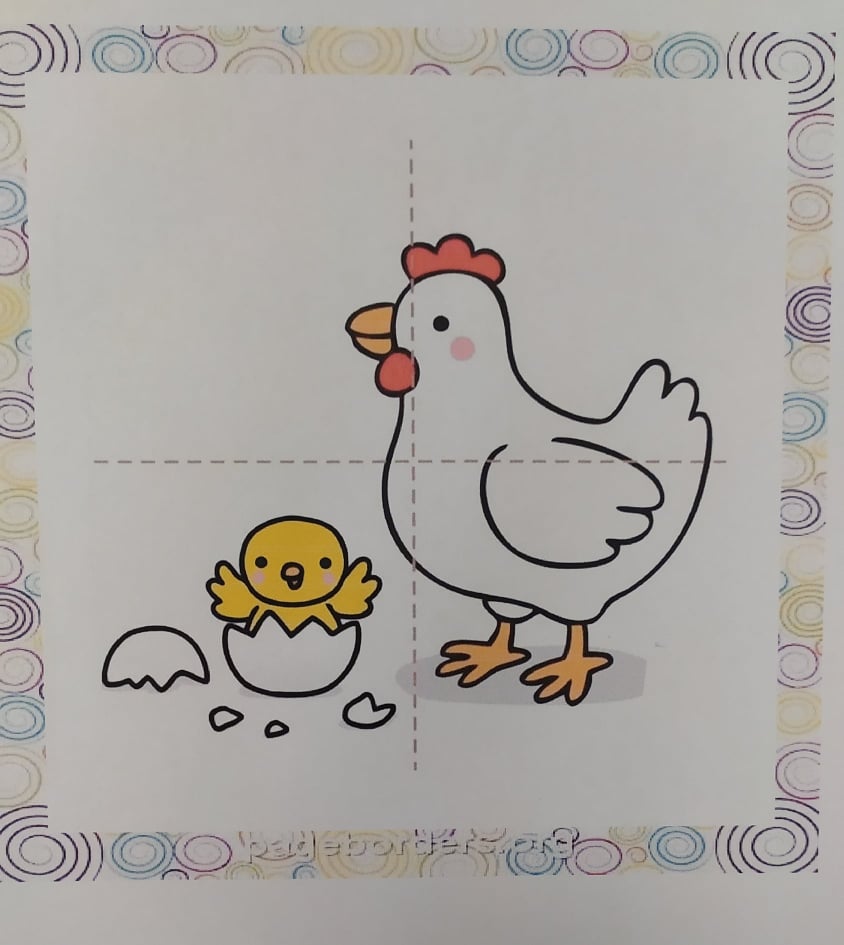 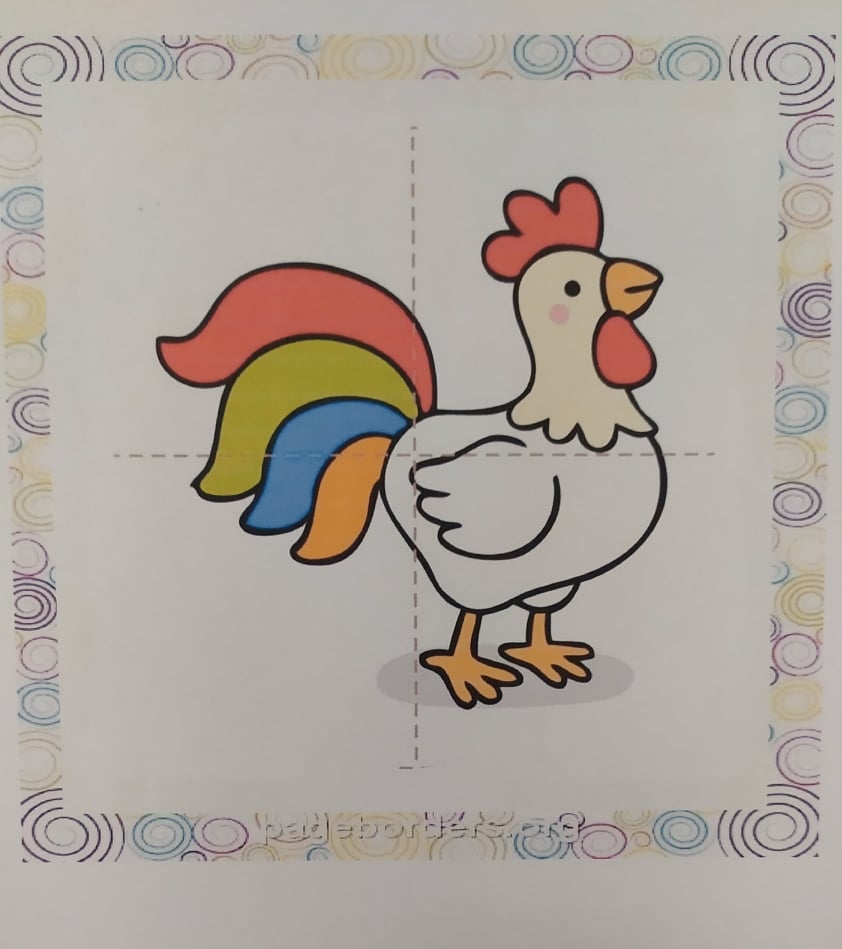 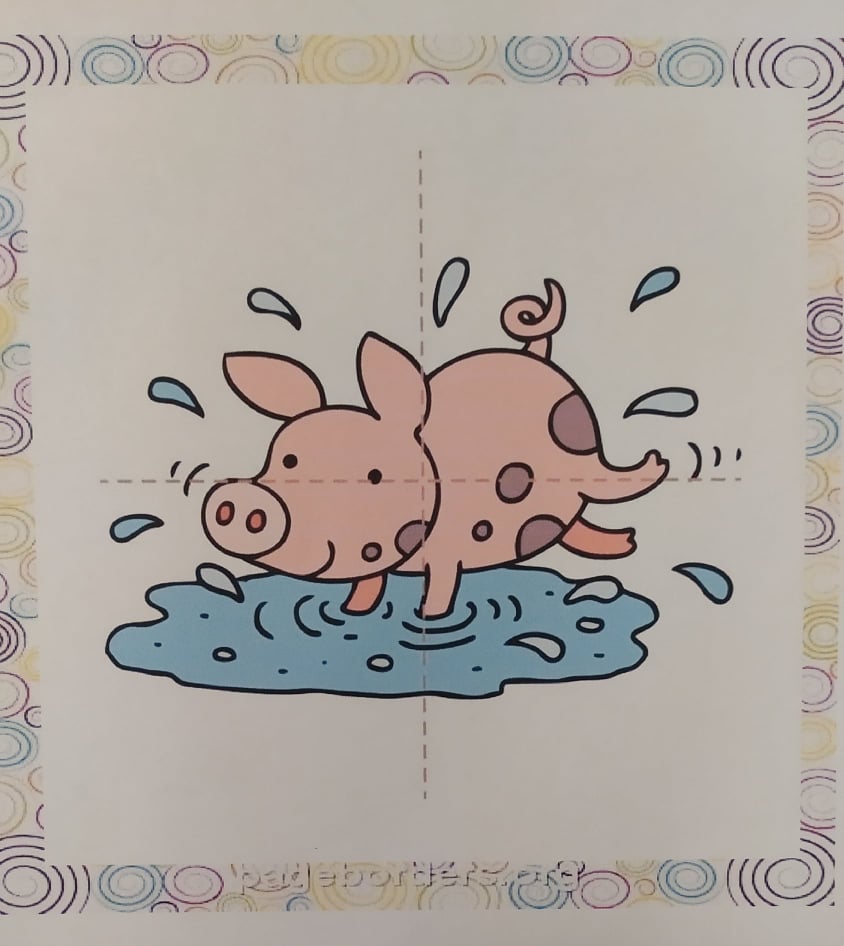 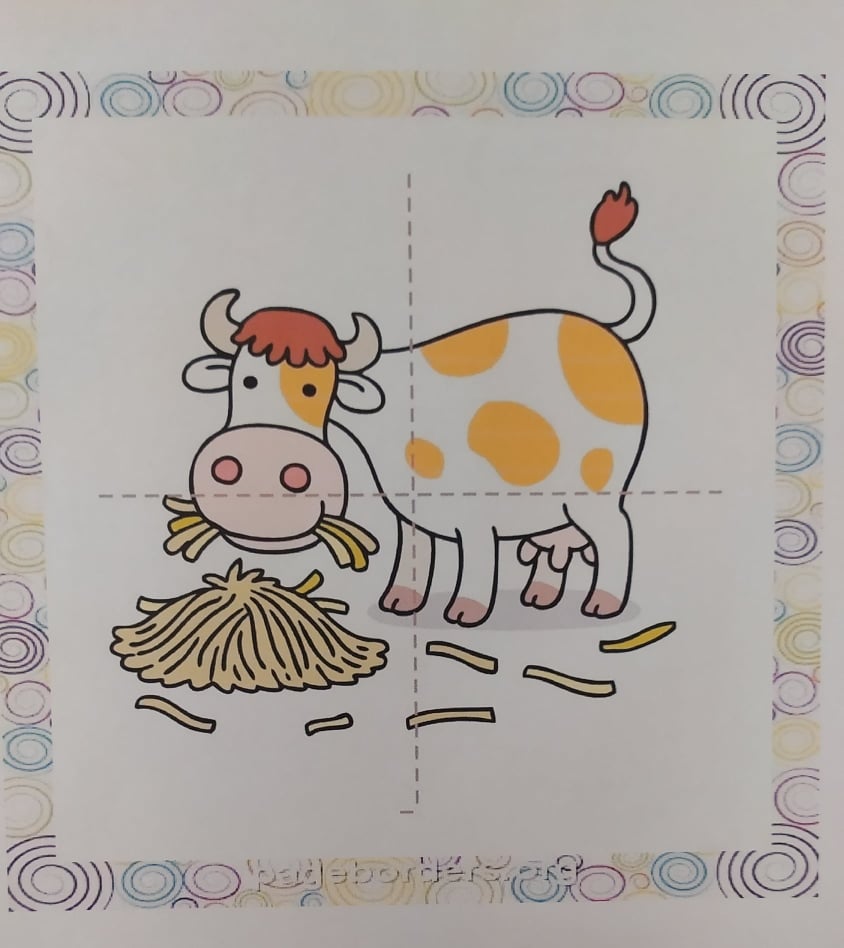 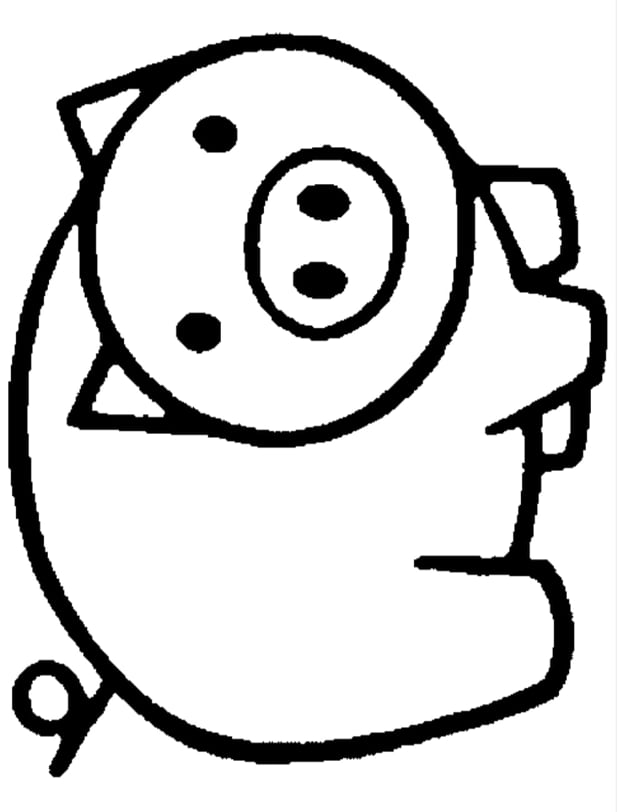 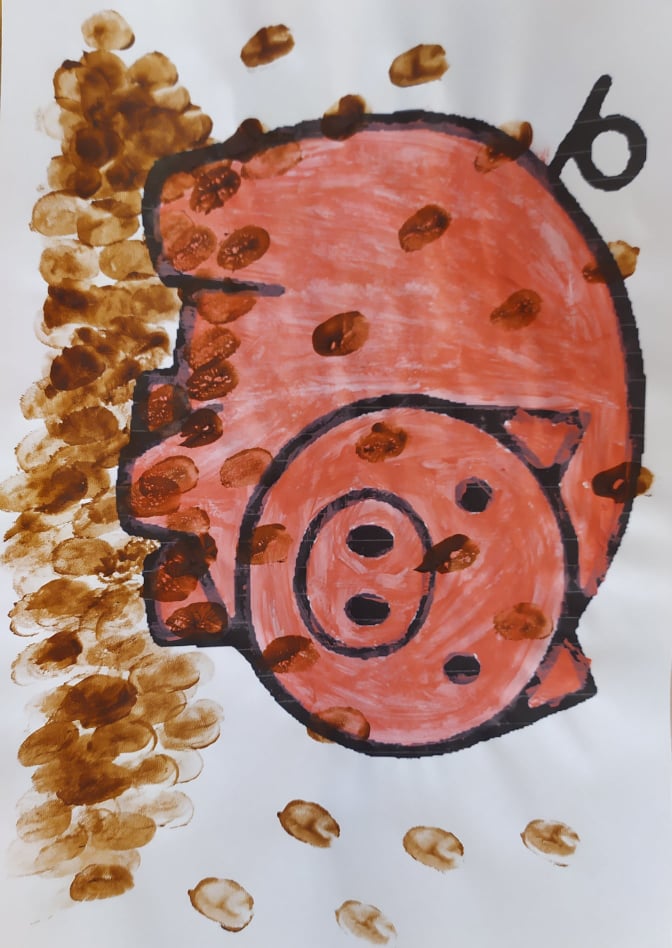 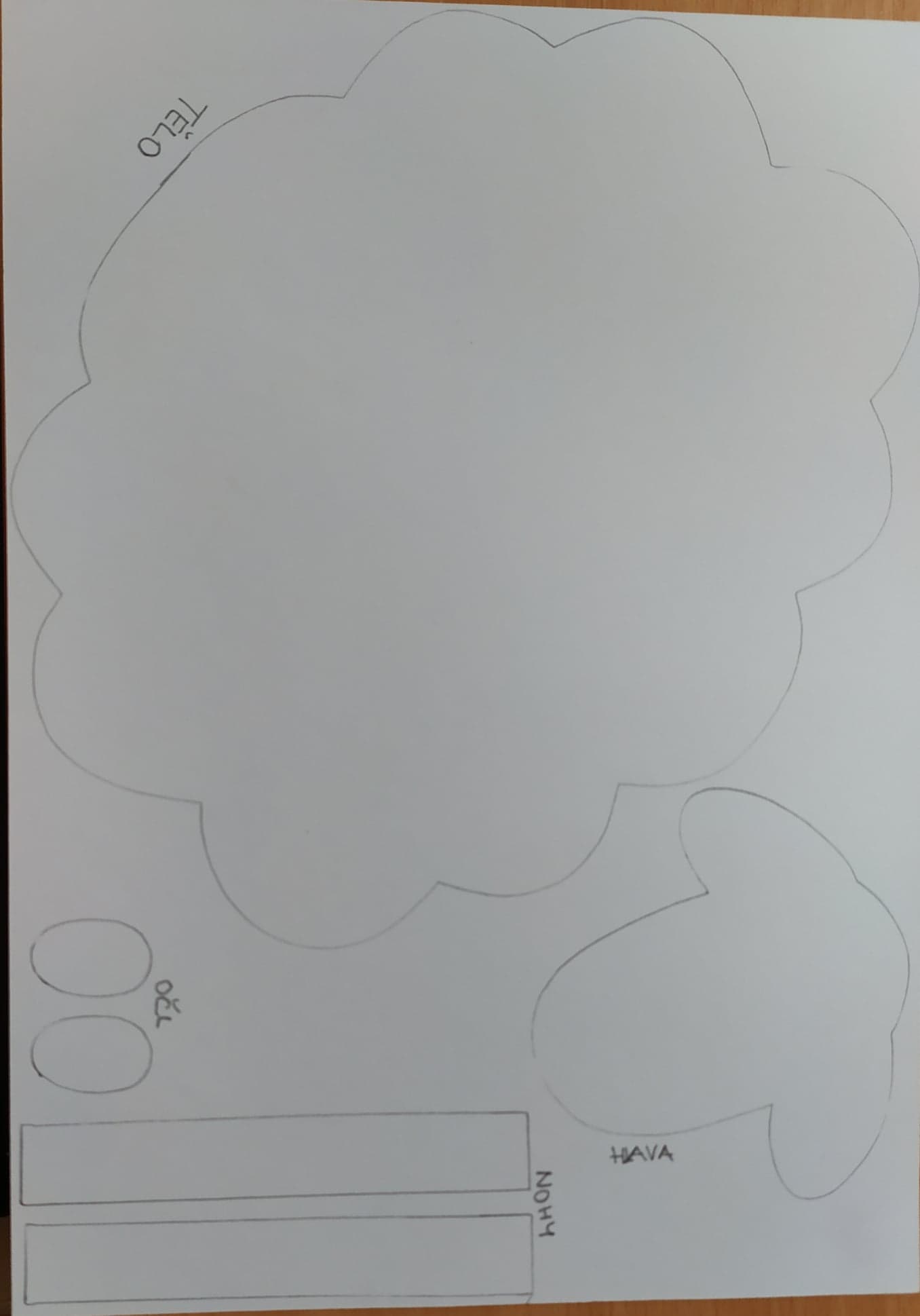 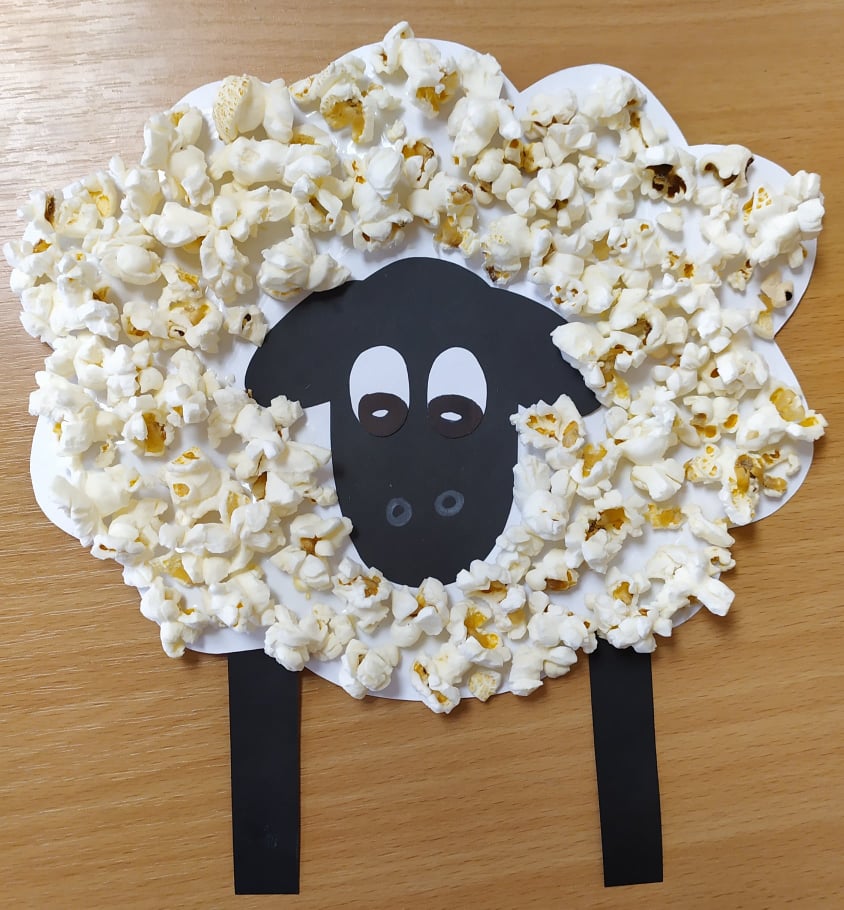 